Endangered Animals - Wildlife STAR!			Name __________________________________Task - You are a wildlife expert who has been invited to appear on the Jimmy Fallon talk show.  You will be sharing your animal live with Jimmy and his audience.  Prepare a 3D representation of your animal.  Be prepared to talk about your animal’s features, behavior, diet, habitat and adaptations (see specific topics below).  Jimmy may ask you some questions about your animal - be prepared to answer his questions.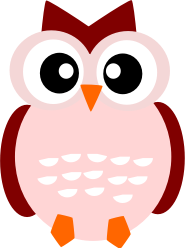 Grouping - You may choose to work with a partner or individually.  You will present your animals by habitat.  As a class, figure out which animals should be presented together based on their habitats.  Animals -  Animals will be chosen from the Defenders of Wildlife website list.Resources - Use the Thurmont Media Weebly site and navigate to the Science section on Animals.Citing Sources - Use your Easybib.com account to cite all sources.Take Notes on the Following:Life cycle - how long they live, number of offspring, etc…Physical description - what do they look like?Food chain - what do they eat?  what eats them? Habitat - biome and specific locationsPredator/prey relationships - how do they hunt?  how do they avoid being eaten?  camoflauge?Biotic and abiotic limiting factors (threats) and what is being done to help already?Other interesting facts